Утверждаю:Глава Тальменского района С.Д. Самсоненко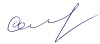 «29» мая 2020 г. График приема гражданГлавой Тальменского района и заместителями Главы района на июнь 2020 г.Должность Дни приемаДата приемаВремя приемаКонтактные данныеГлава районаСамсоненко С.Д.5 вторник месяца30.06.202012:00-20:002-27-01 11 кабинетПредседатель комитета по аграрным вопросамТертищев В.И.3 понедельник месяца15.06.20209:00-11:002-24-3217 кабинетПредседатель комитета по финансам, налоговой и кредитной политикеКононенко Л.Ф2 понедельник месяца08.06.20209:00-11:002-23-467 кабинетПервый Заместитель Главы администрации по оперативным вопросамЩербаков И.А.1 понедельник месяца01.06.20209:00-11:002-28-0033 кабинетЗаместитель Главы администрации по социальным вопросамСидорова Е.П.3 пятница месяца19.06.20209:00-11:002-21-7135 кабинетПредседатель Тальменского районного Совета народных депутатовПоталюк С.Н.1 суббота месяца06.06.202010:00-12:002-73-6827 кабинет